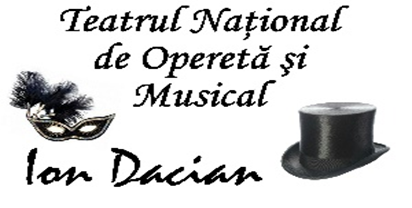 REZULTATUL FINALa concursului pentru ocuparea unui post vacant de conducere de şef serviciu al Serviciului Marketing şi Relaţii Publice din cadrul Teatrului Naţional de Operetă şi Musical “Ion Dacian 10.05.2021În urma desfăşurării etapelor concursului pentru ocuparea unui post vacant de de şef serviciu al Serviciului Marketing şi Relaţii Publice al Teatrului Naţional de Operetă şi Musical “Ion Dacian”, în baza punctajelor acordate de către membrii comisiei de concurs s-a obţinut următorul rezultat:Nr. crt.Cod de identificare în concursFuncţia pentru care candidează/structuraPunctaj Etapa a IIa – Proba scrisăPunctaj Etapa a IIIa  - InterviulPunctaj final concursRezultat final1TNOMID-2şef serviciu/ Serviciul Marketing şi Relaţii Publice9792.3394.67ADMIS